Demande d’aménagement du temps de présence à l’école maternelle pour un enfant soumis à l’obligation d’instruction et scolarisé en petite section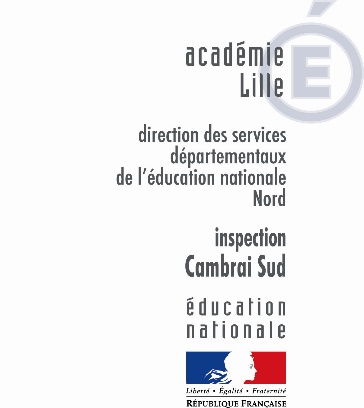 Ecole :…………………………………………………………………….......................Directeur de l’école : …………………………………………………..........................Nom de l’enfant :………………………………………………………….....................Responsable de l’enfant : ……………………………………………………………..Adresse + Tél : ………………………………………………………………………....1/ Aménagement demandé (limité à l’après-midi).Je soussigné (e) _________________________________________, demande que l’enfant ___________________________________suive l’agenda  hebdomadaire proposé ci-dessous.Date et signature de la personne responsable de l’enfant : le ___________________________2/ Avis du Directeur de l’Ecole sur la demande formulée ci-dessus (émis après consultation des membres de l’équipe éducative)Date de réception de la demande : ………………………………………Avis favorable :                                              Avis défavorable, pour les raisons suivantes : ……………………………………….………………................Date, signature et cachet du directeur de l’école : le,3/ Décision de l’Inspecteur de l’Education NationaleDate de réception de la demande : ………………………………………Avis favorable :                                              Avis défavorable, pour les motifs suivants : ……………………………………….………………................Date, signature et cachet de l’inspecteur de l’éducation nationale : le,(Cocher les cases correspondantes)LundiMardiJeudiVendrediSera Présent toute la journée.Sera absent l’après-midi.Reviendra à l’école à partir de :